П О С Т А Н О В Л Е Н И ЕШ У ö Мот 30 мая 2018 г. № 05/39пст  Новый Бор, Республика Коми.О внесении изменений в постановление администрации сельского поселения «Новый Бор» от 15 октября 2015 г. № 10/90 «Об утверждении административного регламента предоставления муниципальной услуги «Выдача разрешения вступить в брак несовершеннолетним лицам, достигшим возраста 16 лет»В соответствии с Федеральным законом от 27 июля 2010 г. № 210-ФЗ «Об организации предоставления государственных и муниципальных услуг»администрация сельского поселения «Новый Бор» постановляет:1. Внести в постановление главы сельского поселения «Новый Бор» от 15 октября2015 г. № 10/90 « Об утверждении административного регламента предоставления муниципальной услуги «Выдача разрешения вступить в брак несовершеннолетним лицам, достигшим возраста 16 лет» изменения и дополнения согласно приложению.2. Контроль за исполнением постановления возложить на специалиста 1 категории администрации сельского поселения «Новый Бор» Носову О.И.3. Постановление вступает в силу со дня обнародования.Глава сельского поселения «Новый Бор»					Н.А.АртееваПриложениек постановлению администрации сельского поселения «Новый Бор»от 30 мая 2018 г. № 05/39Изменения и дополнения, вносимые в постановление администрации сельского поселения «Новый Бор» от 15 октября 2015 г. № 10/90 «Об утверждении административного регламента предоставления муниципальной услуги «Выдача разрешения вступить в брак несовершеннолетним лицам, достигшим возраста 16 лет»В административном регламенте предоставления муниципальной услуги «Выдача разрешения вступить в брак несовершеннолетним лицам, достигшим возраста 16 лет», утвержденном постановлением (приложение), (далее – Административный регламент):1. В разделе II Административного регламента «Стандарт предоставления муниципальной услуги»:а) в пункт 2.18 добавить пункт 2.18.4.:«2.18.4. Заявление и прилагаемые к нему документы регистрируются в порядке, установленном пунктом 3.2. Административного регламента».2. В разделе III Административного регламента «Состав, последовательность и сроки выполнения административных процедур, требования к порядку их выполнения, в том числе особенности выполнения административных процедур в электронной форме, а также особенности выполнения административных процедур в многофункциональных центрах»:- пункт 3.4.11. дополнить абзацем следующего содержания:«Результат административной процедуры фиксируется в системе электронного документооборота с пометкой «исполнено» специалистом Органа, ответственным за регистрацию документов».3. В разделе VДосудебный (внесудебный) порядок обжалования решений и действий (бездействия) органа, предоставляющего муниципальную услугу, а также должностных лиц, муниципальных служащих»:- пункт 5.3 изложить в новой редакции:«Жалоба подается в письменной форме на бумажном носителе, в электронной форме в администрацию сельского поселения «Новый Бор». Жалобы на действия главы сельского поселения «Новый Бор» в связи с отсутствием вышестоящего органа рассматриваются непосредственно главой сельского поселения «Новый Бор»»._______________________________________________________Приложение № 1к административному регламентупредоставления муниципальной услуги«Выдача разрешения вступить в брак несовершеннолетним лицам, достигшим возраста 16 лет»Общая информация об администрации сельского поселения «Новый Бор»График работы администрации сельского поселения «Новый Бор»Приложение № 2к административному регламентупредоставления муниципальной услуги«Выдача разрешения вступить в брак несовершеннолетним лицам, достигшим возраста 16 лет»ЗАЯВЛЕНИЕПрошу снизить мне ___________________________________________(Ф.И.О. несовершеннолетнего(ей), дата рождения)         __________________________________________________________________________________________________________________________________ брачный возраст и дать разрешение на регистрацию брака с _________________________________________________________________,(Ф.И.О. лица, с которым несовершеннолетний(яя) хочет вступить в брак, его дата рождения)в связи с тем, что _________________________________________________(указать причину)_____________________«Новый Бор» сиктовмодчоминса администрация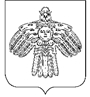 Администрация сельского поселения«Новый Бор»Почтовый адрес для направления корреспонденции169495, Республика Коми, Усть-Цилемский район, пст. Новый Бор, ул.Черепанова, д. 26Фактический адрес месторасположения169495, Республика Коми, Усть-Цилемский район, пст. Новый Бор, ул.Черепанова, д. 26Адрес электронной почты для направления корреспонденцииAdm_nov_bor@mail.ruТелефон для справок8(82141) 93-148Телефоны отделов или иных структурных подразделений8(82141) 93-121, 8(82141) 93-147Официальный сайт в сети Интернет (если имеется)www.novyj-bor.ruФИО и должность руководителя органаАртеева Надежда Анатольевна  -  глава сельского поселения «Новый Бор»День неделиЧасы работы (обеденный перерыв)Часы приема гражданПонедельникЧасы работы: 8.45 – 17.15 ч.  (13.00 – 14.00 ч.)Часы работы: 8.45 – 17.15 ч. (13.00 – 14.00 ч.)ВторникЧасы работы: 8.45 – 17.15 ч.  (13.00 – 14.00 ч.)Часы работы: 8.45 – 17.15 ч. (13.00 – 14.00 ч.)СредаЧасы работы: 8.45 – 17.15 ч.  (13.00 – 14.00 ч.)Часы работы: 8.45 – 17.15 ч. (13.00 – 14.00 ч.)ЧетвергЧасы работы: 8.45 – 17.15 ч.  (13.00 – 14.00 ч.)Часы работы: 8.45 – 17.15 ч. (13.00 – 14.00 ч.)ПятницаЧасы работы: 8.45 – 15.45 ч.  (13.00 – 14.00 ч.)Часы работы: 8.45 – 15.45 ч. (13.00 – 14.00 ч.)Суббота        выходной        выходнойВоскресенье        выходной        выходной№ запросаОрган, обрабатывающий запрос на предоставление услугиДанные заявителя Данные заявителя Данные заявителя Данные заявителя ФамилияФамилияИмяИмяОтчествоОтчествоДата рожденияДата рожденияДокумент, удостоверяющий личность заявителяДокумент, удостоверяющий личность заявителяДокумент, удостоверяющий личность заявителяДокумент, удостоверяющий личность заявителяДокумент, удостоверяющий личность заявителяДокумент, удостоверяющий личность заявителяДокумент, удостоверяющий личность заявителяДокумент, удостоверяющий личность заявителяДокумент, удостоверяющий личность заявителяВидСерияНомерВыданДата выдачиДата выдачиДата выдачиАдрес регистрации заявителя Адрес регистрации заявителя Адрес регистрации заявителя Адрес регистрации заявителя Адрес регистрации заявителя Адрес регистрации заявителя Адрес регистрации заявителя Адрес регистрации заявителя Адрес регистрации заявителя Индекс Регион Регион Регион Регион РайонНаселенный пунктНаселенный пунктНаселенный пунктНаселенный пунктУлицаДомКорпусКвартираКвартираАдрес места жительства заявителя Адрес места жительства заявителя Адрес места жительства заявителя Адрес места жительства заявителя Адрес места жительства заявителя Адрес места жительства заявителя Адрес места жительства заявителя Адрес места жительства заявителя Адрес места жительства заявителя Индекс РегионРегионРегионРегионРайонНаселенный пунктНаселенный пунктНаселенный пунктНаселенный пунктУлицаДомКорпусКвартираКвартираКонтактные данныеКонтактные данныеКонтактные данныеКонтактные данныеПредставлены следующие документыПредставлены следующие документыПредставлены следующие документы123Место получения результата предоставления услугиМесто получения результата предоставления услугиСпособ получения результата Способ получения результата Способ получения результата Способ получения результата ____________________(дата)___________________(подпись/ ФИО)